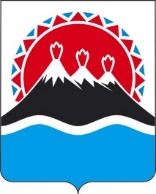 РЕГИОНАЛЬНАЯ СЛУЖБА ПО ТАРИФАМ И ЦЕНАМ КАМЧАТСКОГО КРАЯПОСТАНОВЛЕНИЕг. Петропавловск-КамчатскийОб установлении базовых уровней тарифов на перемещение и хранение задержанных транспортных средств и маломерных судов на территории Вилючинского городского округа Камчатского края на 2022 годВ соответствии с Кодексом Российской Федерации об административных правонарушениях, Федеральным законом от 10.12.1995 № 196-ФЗ
«О безопасности дорожного движения», приказом Федеральной антимонопольной службы от 15.08.2016 № 1145/16 «Об утверждении Методических указаний по расчету тарифов на перемещение и хранение задержанных транспортных средств и установлению сроков оплаты», Законом Камчатского края от 04.06.2012 № 42 «О порядке перемещения транспортных средств на специализированную стоянку, их хранения и возврата, оплаты расходов на их перемещение и хранение», постановлением правительства Камчатского края от 19.12.2008 № 424-П «Об утверждении Положения о Региональной службы по тарифам и ценам», протоколом Правления Региональной службы по тарифам и ценам Камчатского края от 08.07.2022 № 40ПОСТАНОВЛЯЮ:Установить на 2022 год базовый уровень тарифов на перемещение и хранение задержанных транспортных средств и маломерных судов на территории Вилючинского городского округа Камчатского края согласно приложению.Базовый уровень тарифов, установленный частью 1 настоящего постановления, является начальной максимальной ценой торгов (аукциона на понижение цены) по выбору исполнителя услуг на территории Вилючинского городского округа Камчатского края на 2022 год.Настоящее постановление вступает в силу после дня его официального опубликования. Приложение к постановлению Региональной службы по тарифам и ценам Камчатского краяот 27.07.2022 № ХХБазовый уровень тарифов на перемещение и хранениезадержанных транспортных средств и маломерных судов на территории Вилючинского городского округа Камчатского края на 2022 годПримечание: базовый уровень тарифов указан с учетом налога на добавленную стоимость для организаций-плательщиков налога на добавленную стоимость и без учета налога на добавленную стоимость для организаций, применяющих упрощенную систему налогообложения.<1> Базовый уровень тарифа на перемещение задержанного транспортного средства включает в себя погрузочно-разгрузочные работы и иные действия, связанные с перемещением задержанного транспортного средства.[Дата регистрации]№[Номер документа]Временно исполняющий обязанности руководителя[горизонтальный штамп подписи 1]В.А. ГубинскийНаименование категории транспортного средстваБазовый тариф на хранение одного транспортного средства, в рублях за 1 часБазовый тариф на перемещение, в рублях за одно транспортное средство1Транспортные средства:Транспортные средства:Транспортные средства:категории «А», «М»903 617категории «B», «D» разрешенной максимальной массой не более 3,5 тонн1108 603категории «С», «D», «ВЕ», «СЕ», «DЕ» разрешенной массой более 3,5 тонн16413 565негабаритные транспортные средства23216 278Маломерные суда:Маломерные суда:Маломерные суда:судно длиной до 5 м22632 293судно длиной от 5 м до 10 м33938 752судно длиной от 10 м до 15 м45245 211судно длиной от 15 м до 20 м47451 669